Reading Standards for Literacy in Social Studies/Science and Technical SubjectsStandard 9:Analyze how two or more texts address similar themes or topics in order to build knowledge or to compare the approaches the authors take.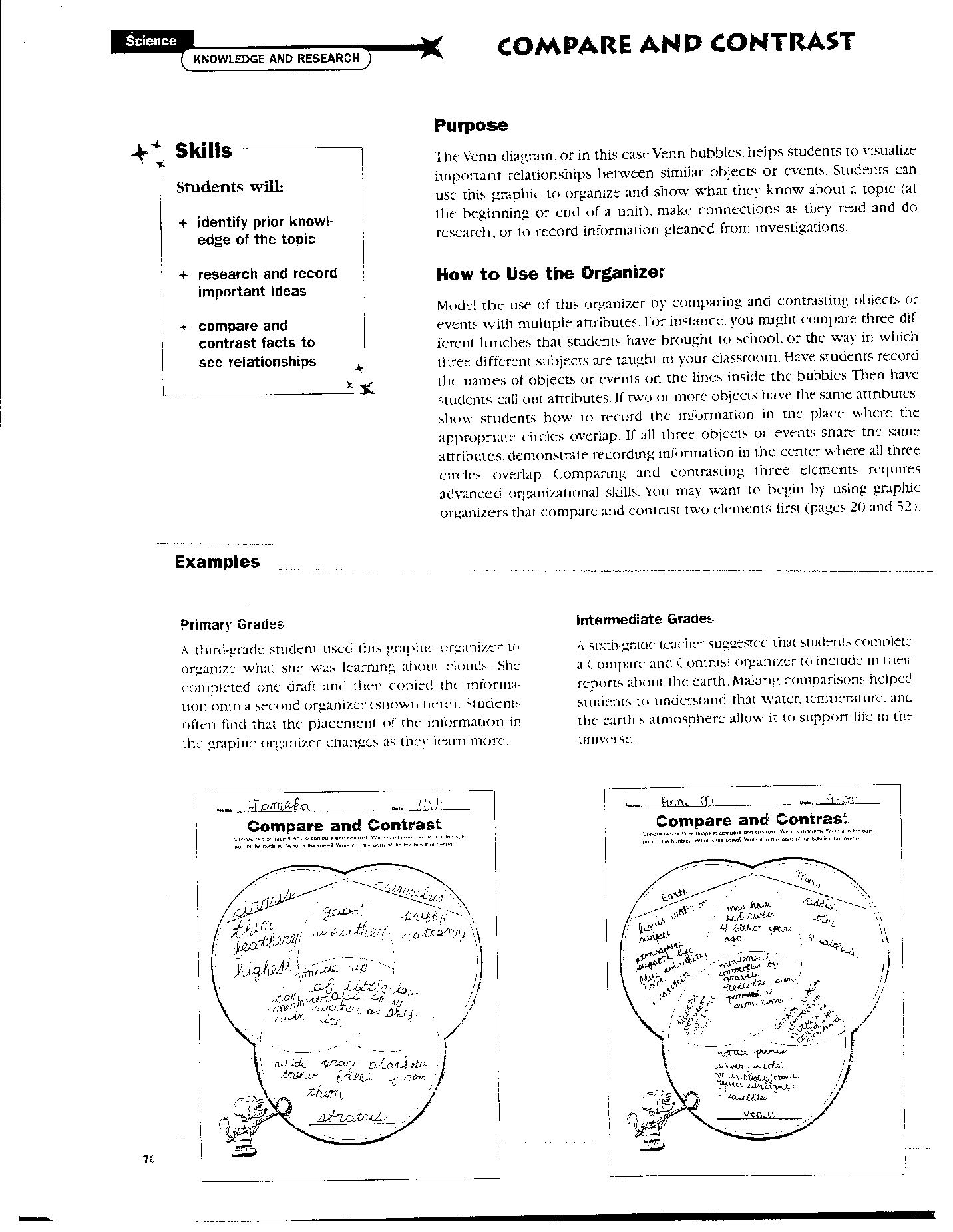 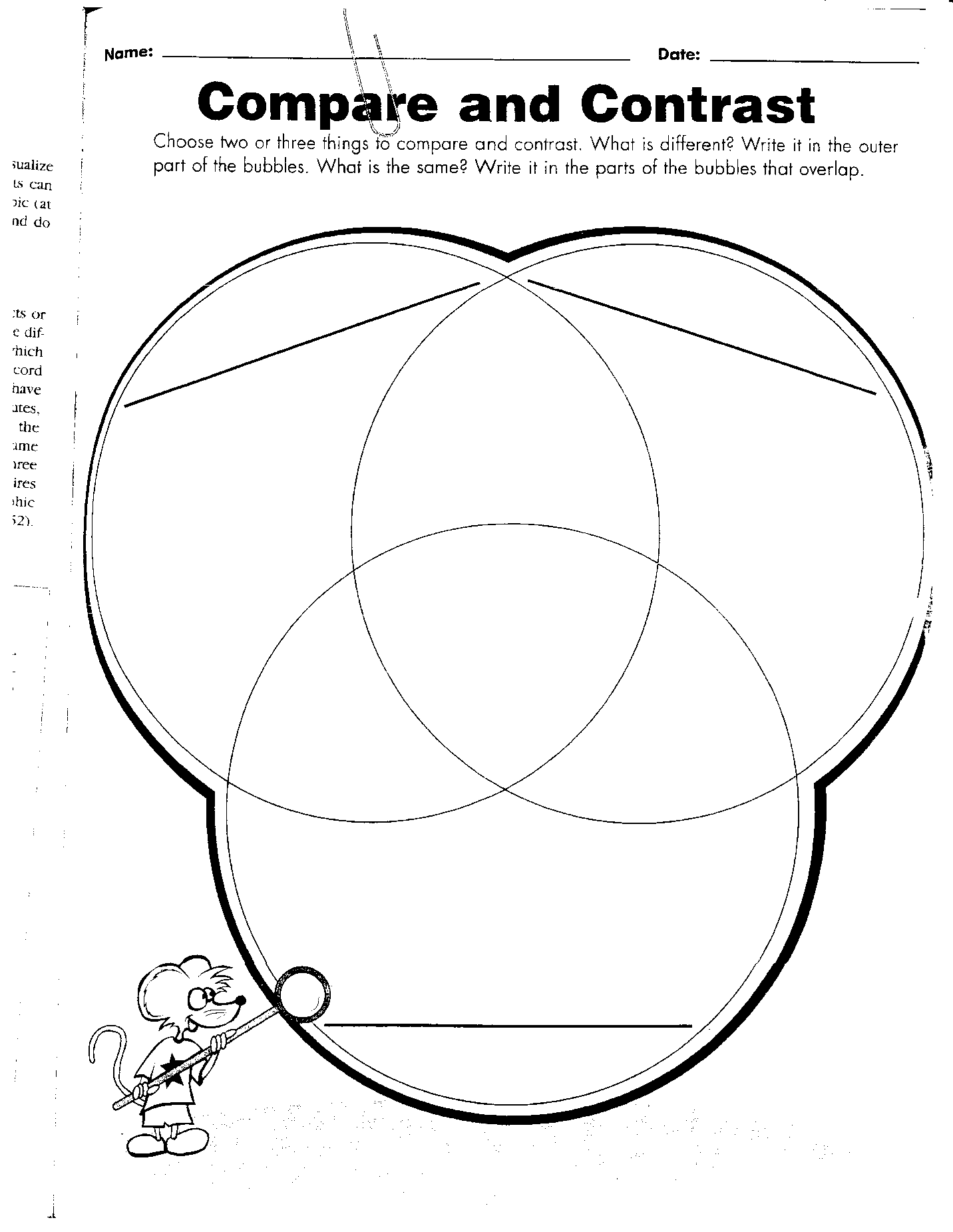 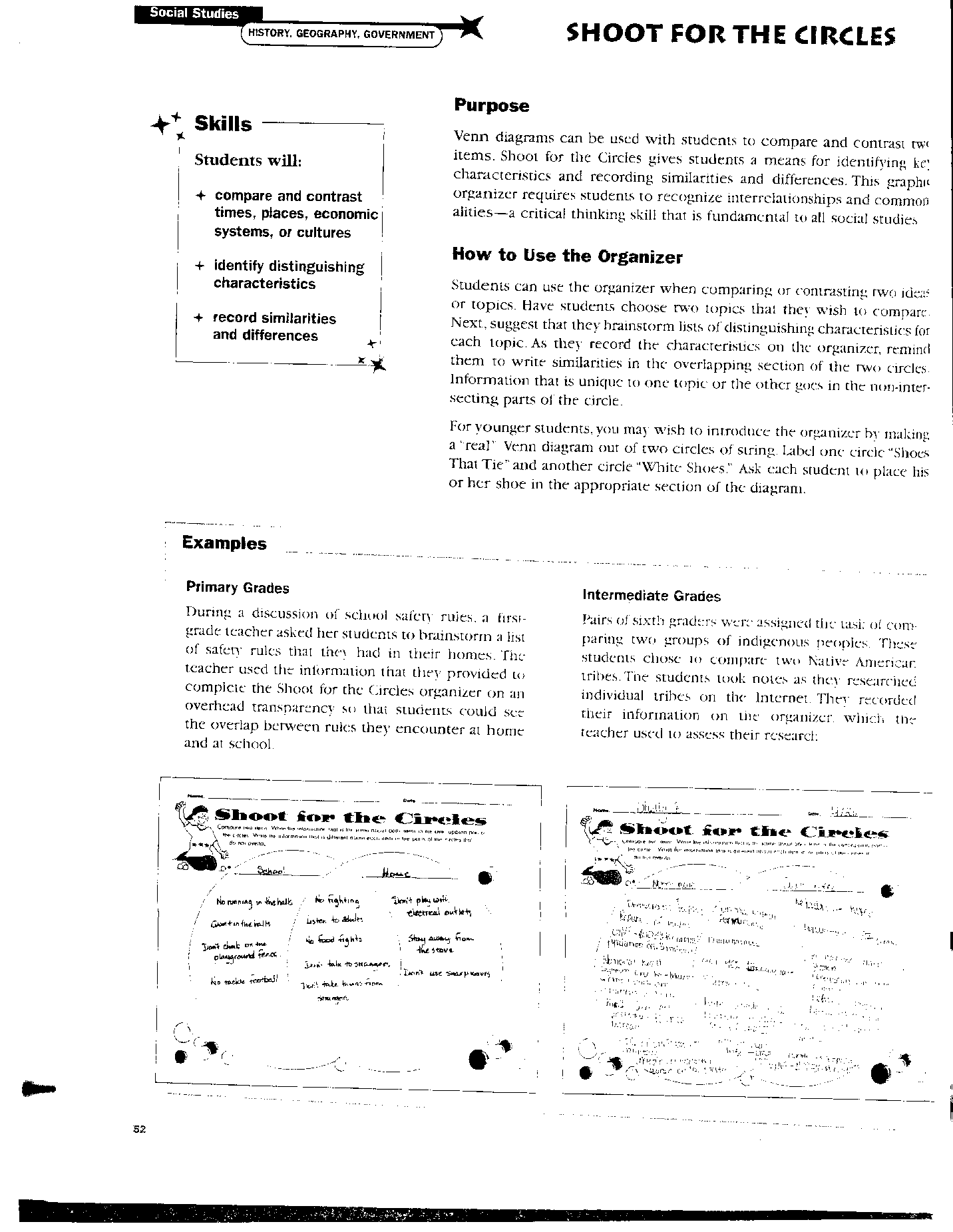 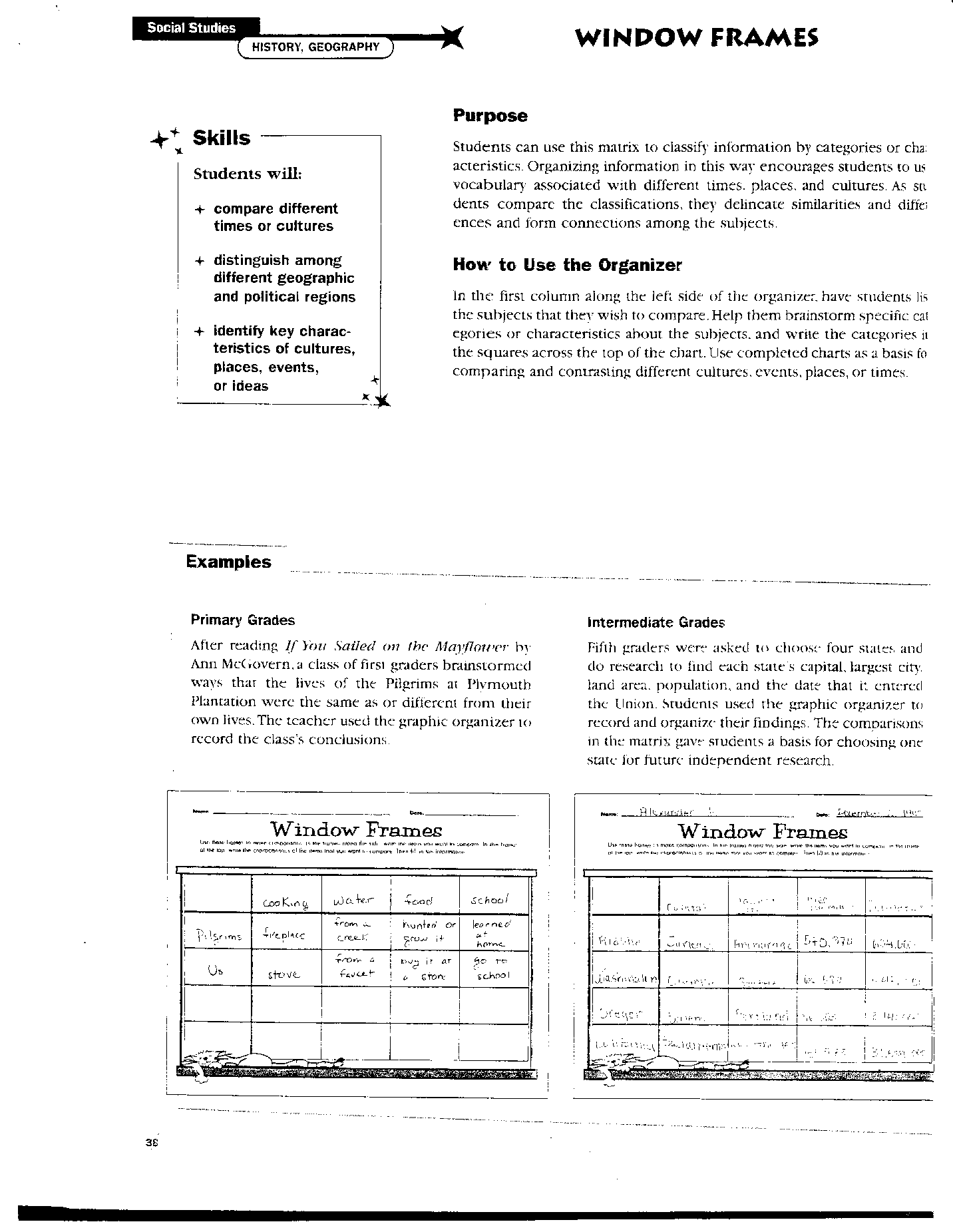 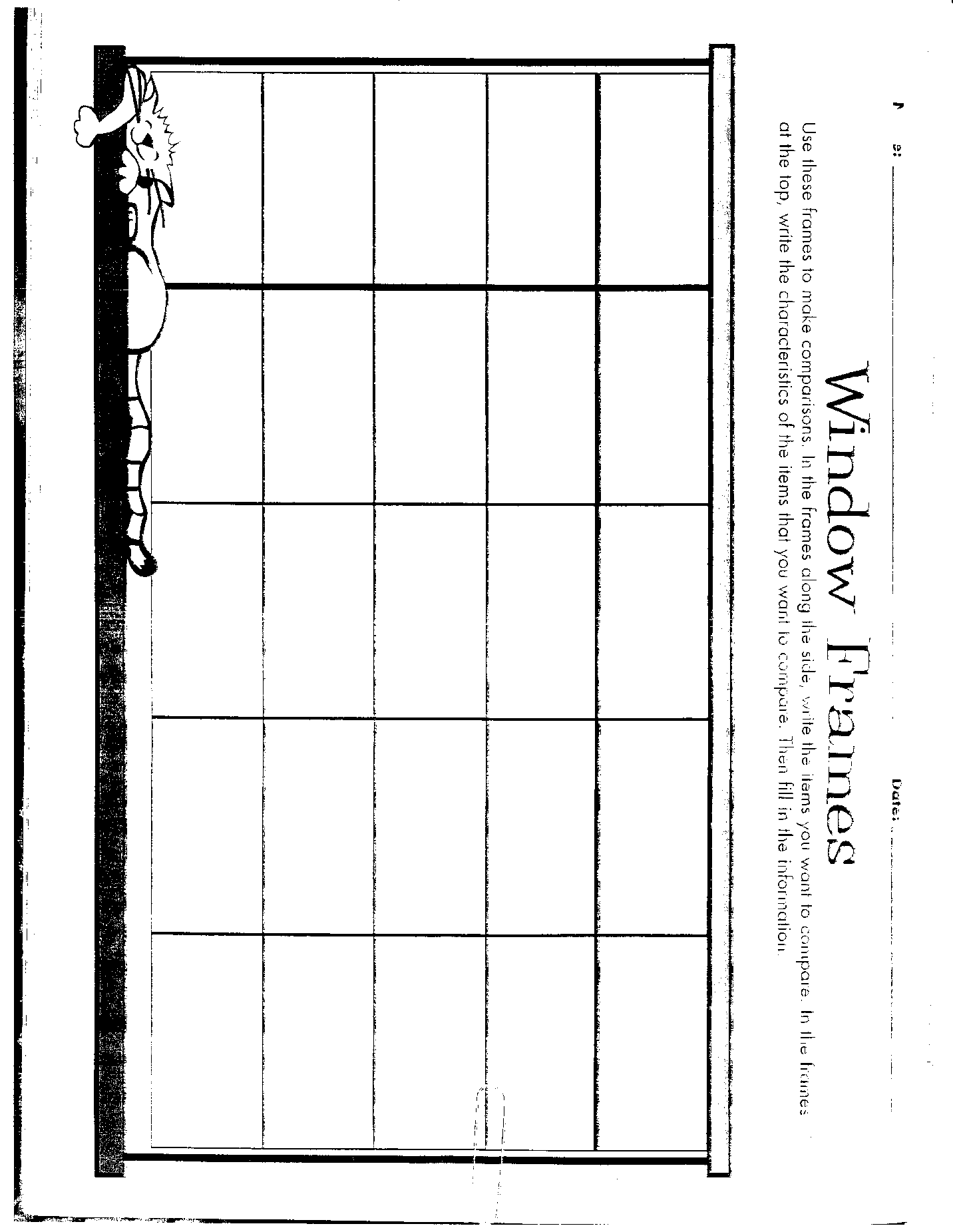 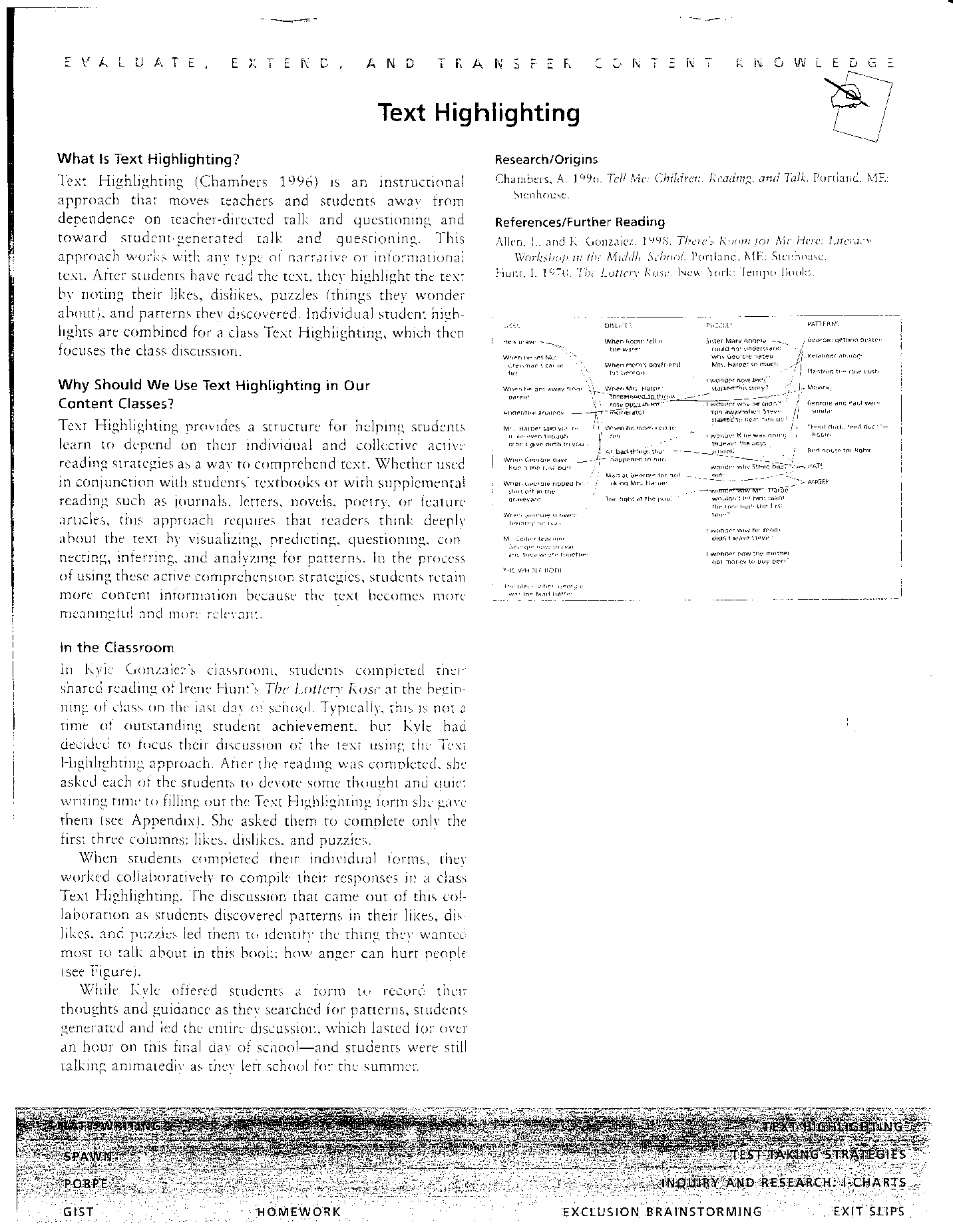 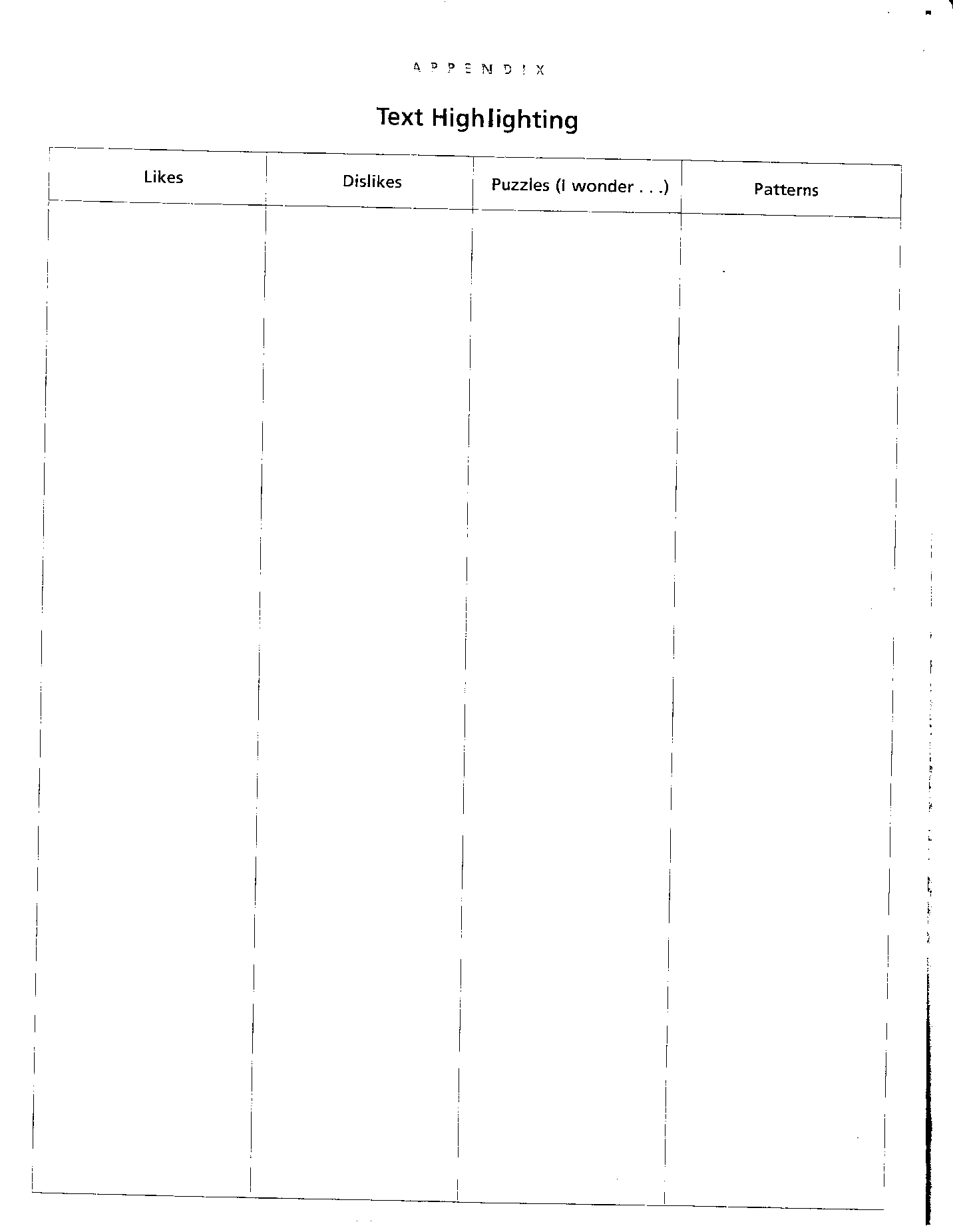 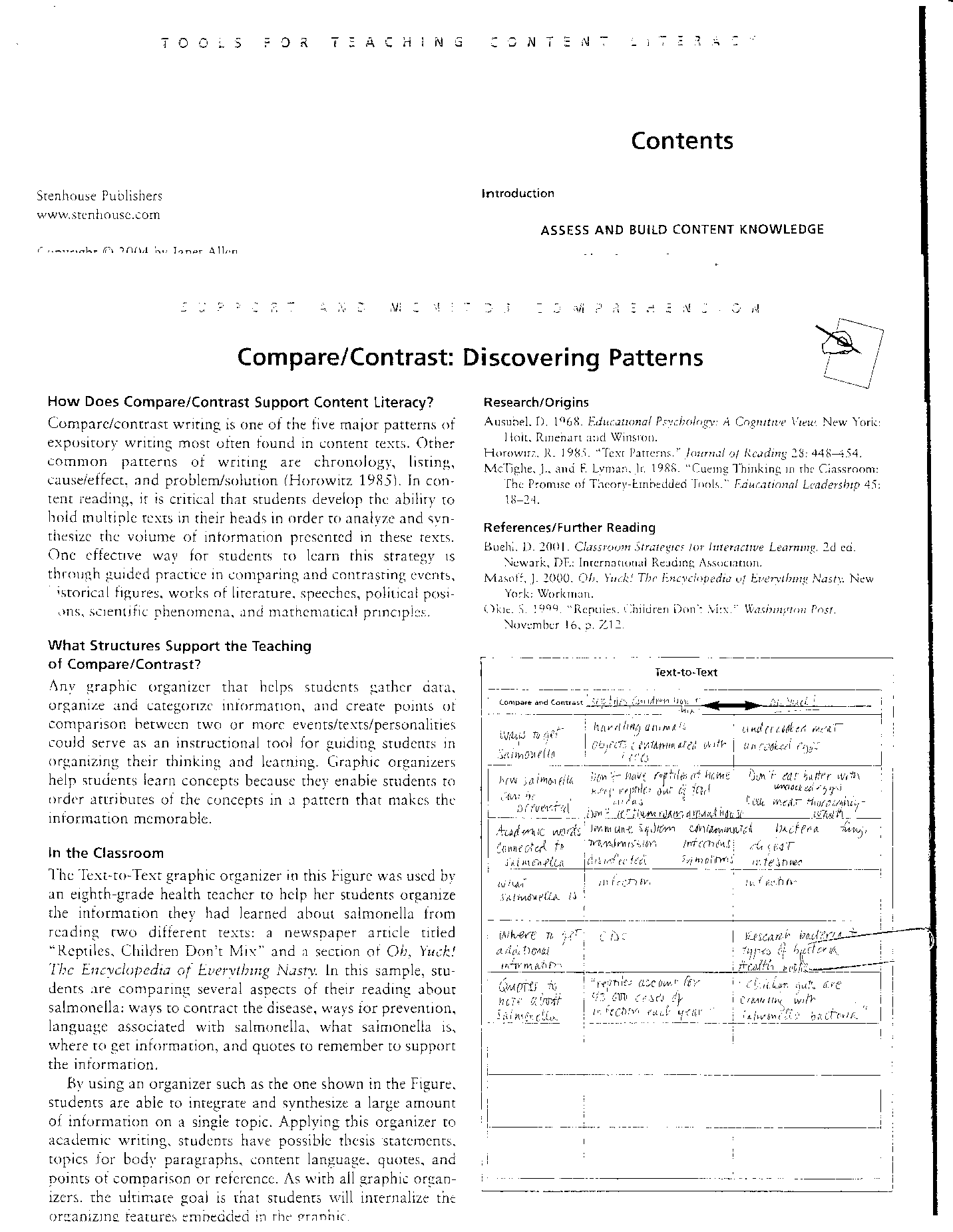 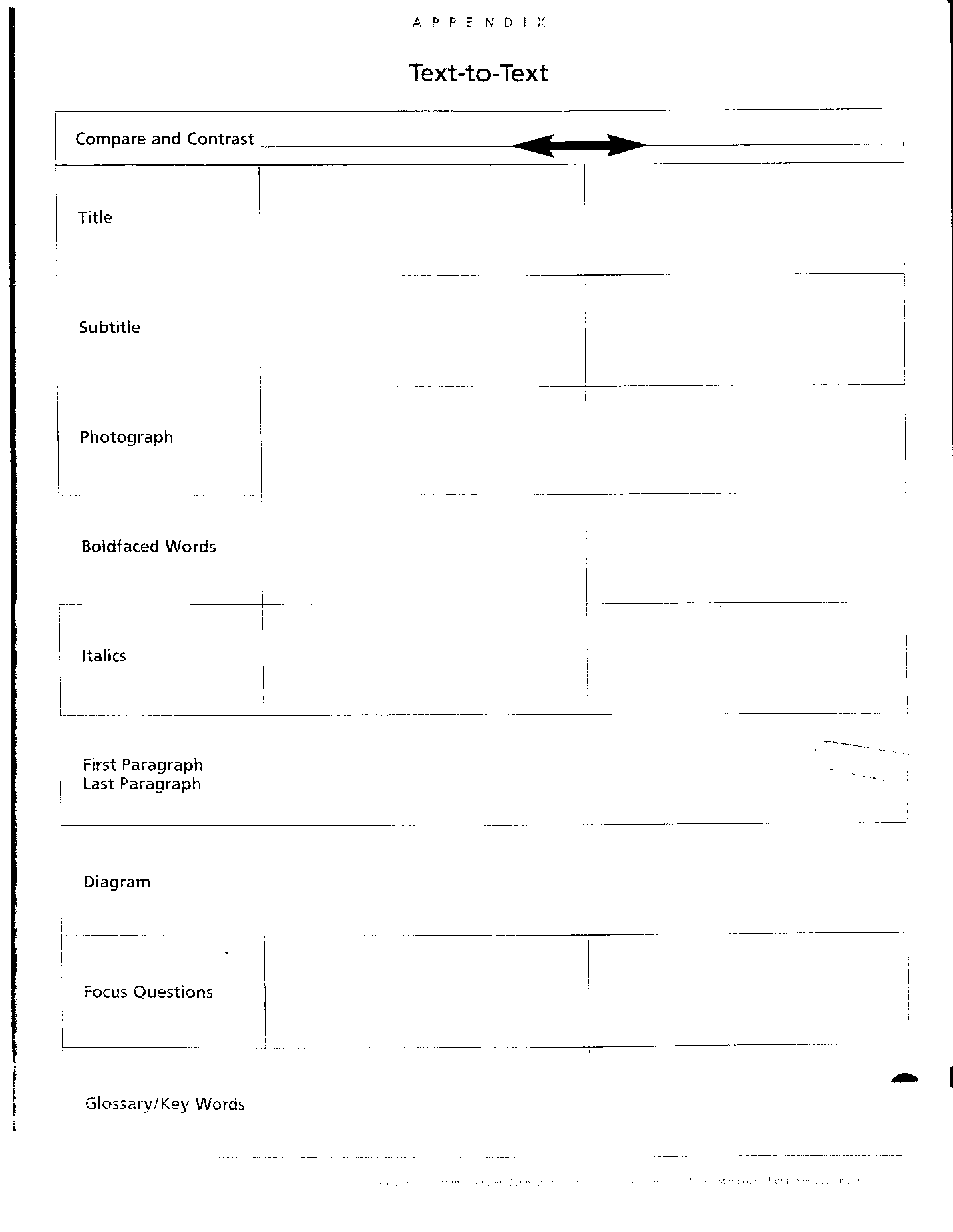 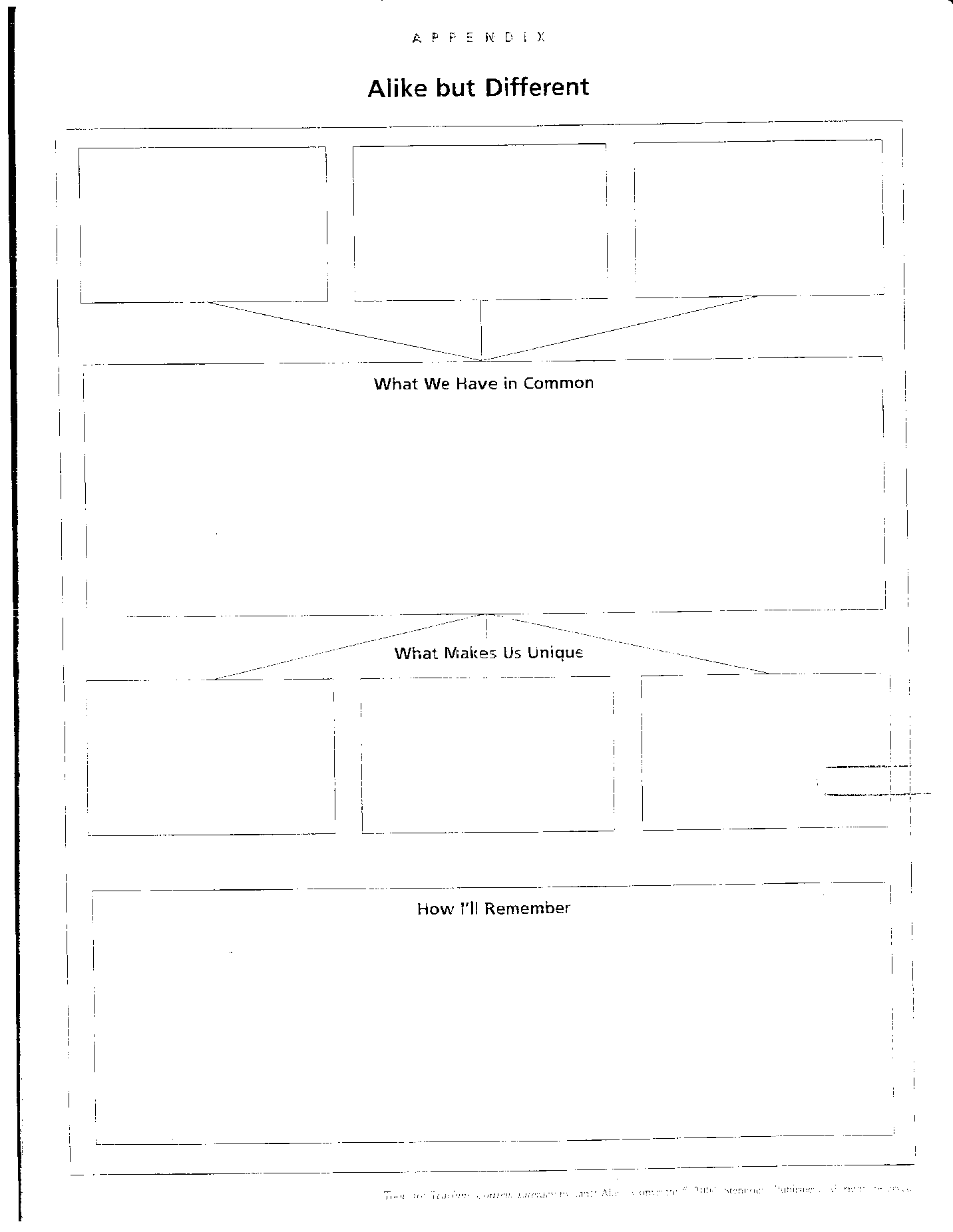 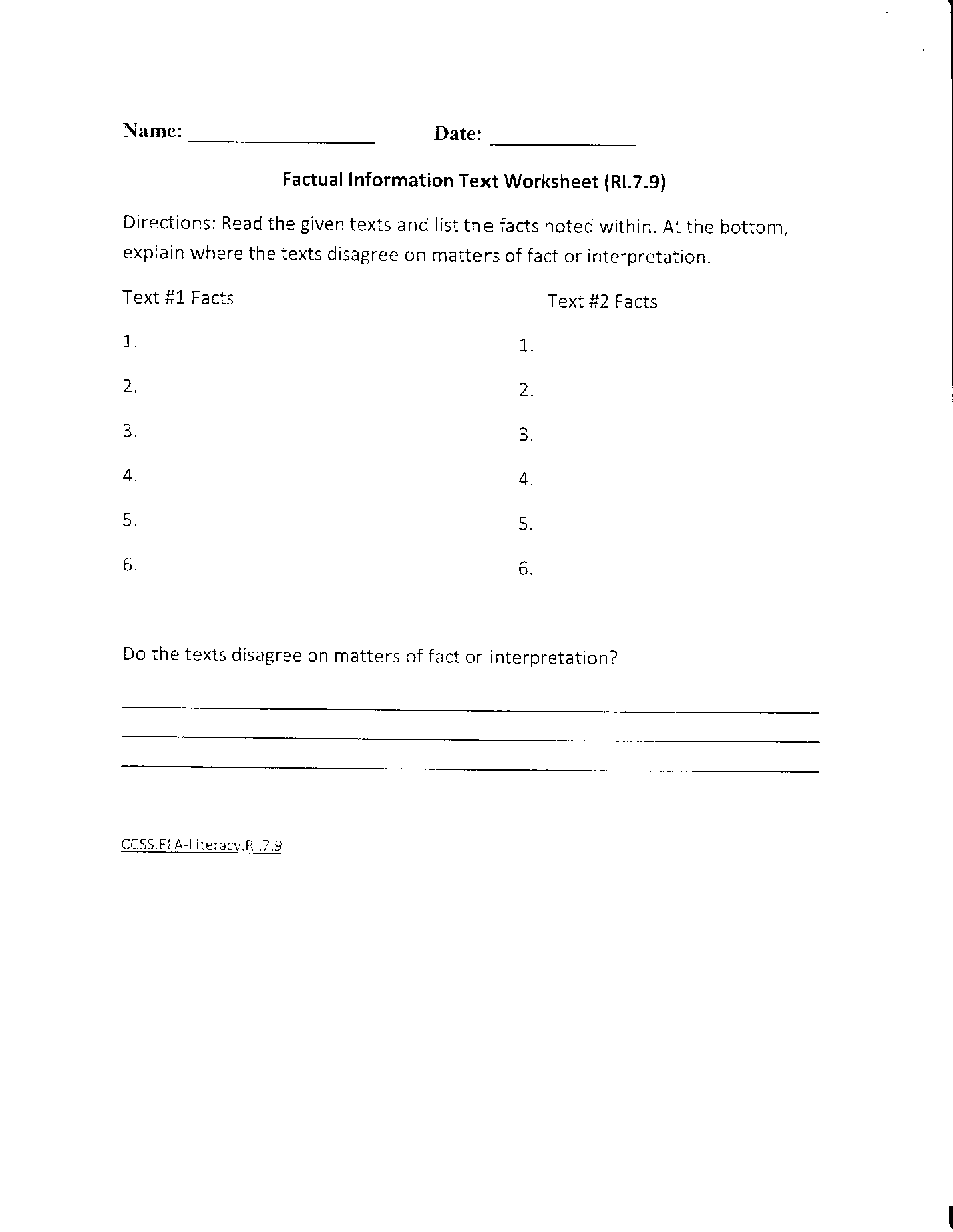 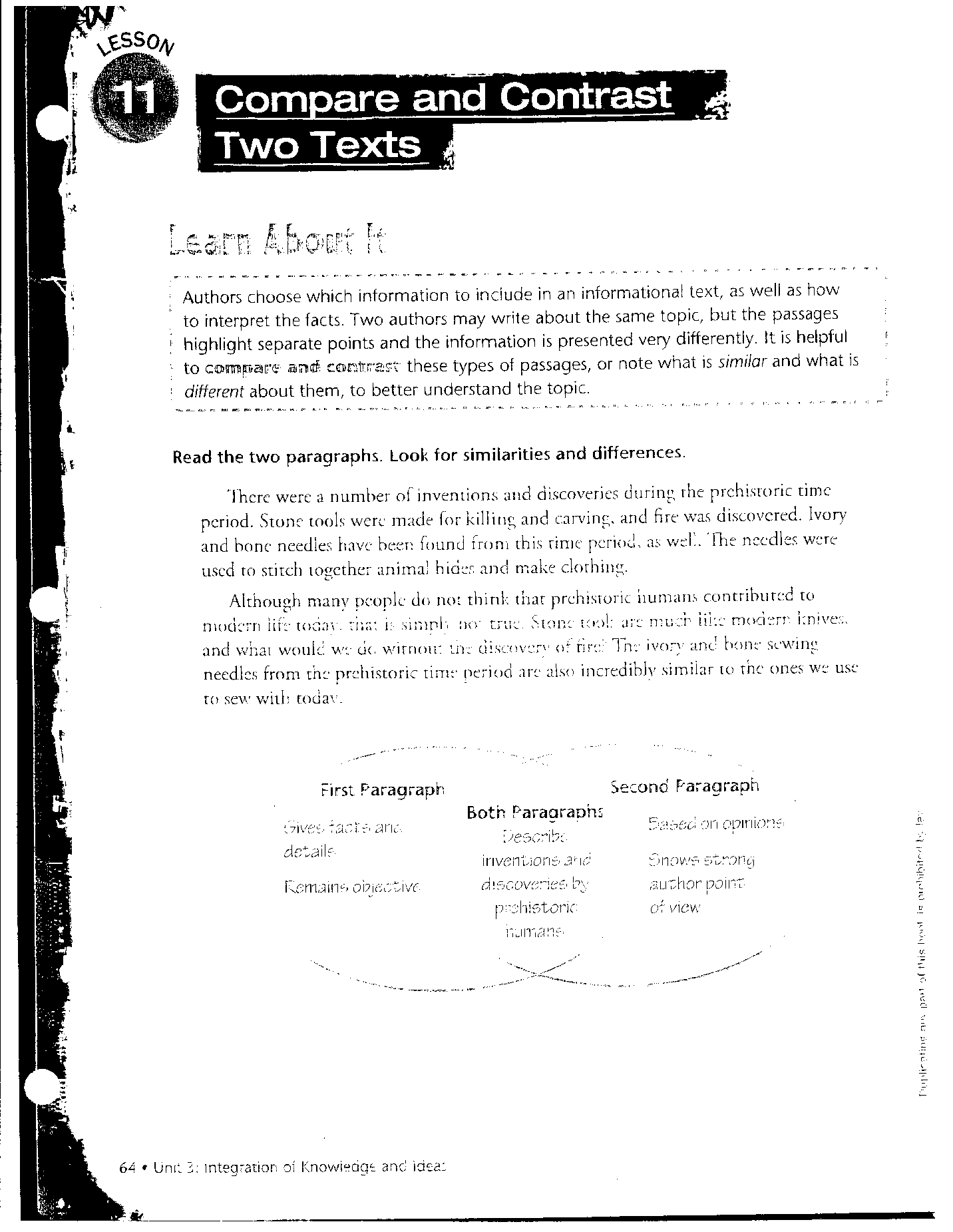 